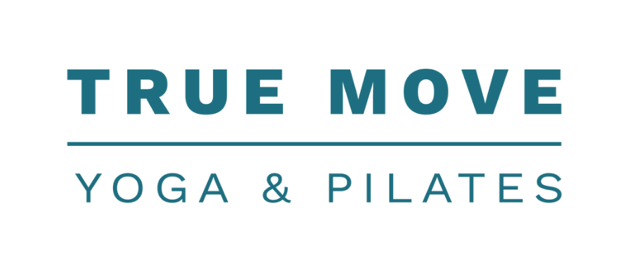 True Move Studio Retreat Participation Agreement CANCELATION POLICY Please note that because our Yoga Retreats are limited to a small number of attendees, to allow for a more personable, intimate experience, our cancellation policy is in place to help guests and us alike work together sharing expenses that may arise from unexpected cancellations.Cancellation by ParticipantThis Retreat has a €250 hold deposit. HOLD DEPOSITS ARE NON-REFUNDABLE. Hold deposits (Minus €100 relisting fee) are transferable to another attendee, designated by the original attendee.Cancellation requests submitted until 60 days of retreat date, 50% of total amount (less 250 deposit) will be refunded.Within 60 days of your retreat: sorry but no refunds given, no exceptions. (You may transfer your reservation to another person)Any refunds allowed will incur a 5% processing fee.No one books a retreat with the intention of canceling it, but unexpected events do occur, so please consider purchasing travel insurance (see below)IT IS YOUR RESPONSIBILITY TO READ AND UNDERSTAND OUR CANCELLATION POLICIES. Exceptions cannot be made for any reason, including weather, injury/illness, or personal emergencies. No refunds or credits for failure to attend or failure to complete the retreat, or for arriving late or leaving early. We recommend that you purchase your own travel insurance. We encourage you to purchase trip cancellation insurance in order that your trip fees will be covered should you or your family have a medical problem prior to your trip or while on the trip. Trip insurance should also be purchased to cover medical expenses in the event you have an accident while on the retreat. Most travel insurance must be purchased within 14 days of making your reservation. Cancellation by TrueMove StudioWe reserve the right to cancel retreats with inadequate participant interest, and/or if one of the retreat leaders is/are incapacitated, and/or if public health restrictions require us to cancel. If TrueMove Studio cancels, all money paid to TrueMove Studio will be refunded. Notification of cancellation by TrueMove Studio will occur at least 1 month prior to retreat start date, if possible. TrueMove Studio cannot be held responsible for any personal expenses, such as airline tickets due to changes in itineraries or retreat cancellations.DISCLAIMERTrueMove Studio principals, contractors, and employees act only on behalf of TrueMove Studio, and disclaim all responsibility for the actions of any other person offering services to a participant in the retreat, including but not limited to persons providing transportation, accommodations, and/or food and beverages.TrueMove Studio principals, contractors, and employees are not responsible for any damages or expenses or inconveniences caused by any problems a participant may experience with traveling to or from a retreat (including but not limited to problems caused by travel delays, late departures, airline strikes, damage to or loss of luggage, etc.), or any problems a participant may have related to accommodations and/or meals provided by third parties at the retreat (including but not limited to price changes imposed by third parties not under the control of TrueMove Studio).  TrueMove Studio principals, contractors, and employees shall not be responsible for personal injury, death, accident, property damage or other damages resulting from force majeure or for any other losses or damages incurred by any participants due to delay or change of itinerary in the retreat.PARTICIPATE AT YOUR OWN RISK; RELEASE OF LIABILITYParticipants assume the risk involved when participating in yoga, travel, and any and all activities and/or pursuits voluntarily undertaken while participating in the retreat.I, _______________________________________recognize that yoga involves physical exertion which may be strenuous and may cause physical injury. I understand that I must judge my own capabilities with respect to practicing yoga. By my participation in any yoga classes and/or workshops taught by Monika Gold, I agree to assume full responsibility for any risks, injuries, or damages, known or unknown, that I might incur in such practice. I understand that it is my responsibility to consult with a physician prior to and regarding my participation in yoga. I represent and warrant that I am physically fit and have no medical condition which would prevent my full participation in yoga classes. I acknowledge that it is my responsibility to inform the instructor when I begin a class of any injury or other condition that might affect my ability to participate, and to inform the instructor immediately if an injury occurs during class.We hope the relationship will be positive! However, in the event of any dispute between a participant and TrueMove Studio, you agree to attempt voluntary mediation prior to the institution of any litigation. By your signature below, you agree to release TrueMove Studio from any and all liability for any injury, or damage incurred in your participation in a TrueMove Studio retreat, and to hold TrueMove Studio harmless from any claim arising out of your participation in the retreat, to the fullest extent permitted by law.PRIVACY POLICY

This privacy policy has been compiled to better serve those who are concerned with how their ‘Personally Identifiable Information’ (PII) is being used online. PII, as described in US privacy law and information security, is information that can be used on its own or with other information to identify, contact, or locate a single person, or to identify an individual in context. Please read our privacy policy carefully to get a clear understanding of how we collect, use, protect or otherwise handle your Personally Identifiable Information in accordance with our website.We collect information from you when you place an order, subscribe to a newsletter or enter information on our site. We may use the information we collect from you when you register, sign up for our newsletter, respond to a survey or marketing communication, surf the website, or use certain other site features in the following ways:• To personalize your experience and to allow us to deliver the type of content and product offerings in which you are most interested.
• To allow us to better service you in responding to your customer service requests.
• To quickly process your transactions.
• To send periodic emails regarding your order or other products and services.
• To follow up with them after correspondence (live chat, email or phone inquiries)All sign-up transactions are processed through a separate gateway provider and data management company are not stored or processed on our servers.We do not use cookies for tracking purposes.You can choose to have your computer warn you each time a cookie is being sent, or you can choose to turn off all cookies. You do this through your browser settings. Since each browser is a little different, look at your browser’s Help Menu to learn the correct way to modify your cookies. If you turn cookies off, some features will be disabled that make your site experience more efficient and may not function properly.We do not sell, trade, or otherwise transfer to outside parties your Personally Identifiable Information. We do not include or offer third-party products or services on our website.Any Privacy Policy changes will be updated on this Privacy Policy Page.If at any time you would like to unsubscribe from receiving future emails, you can email us at
and we will promptly remove you from ALL correspondence. If there are any questions regarding this privacy policy, you may contact us at Monika@TrueMovestudio.com.THIS AGREEMENT SUPERSEDES ALL PREVIOUS ORAL OR WRITTEN COMMUNICATIONS, REPRESENTATIONS, OR AGREEMENTS BETWEEN YOURSELF AND TRUEMOVE STUDIO.By signing below, you confirm that you have read and understood this Agreement, and that you agree to all the terms and conditions listed above. Your signature below is a condition of participation in the retreat.________________________________________		____________________________Printed name and signature					Date